July Schedule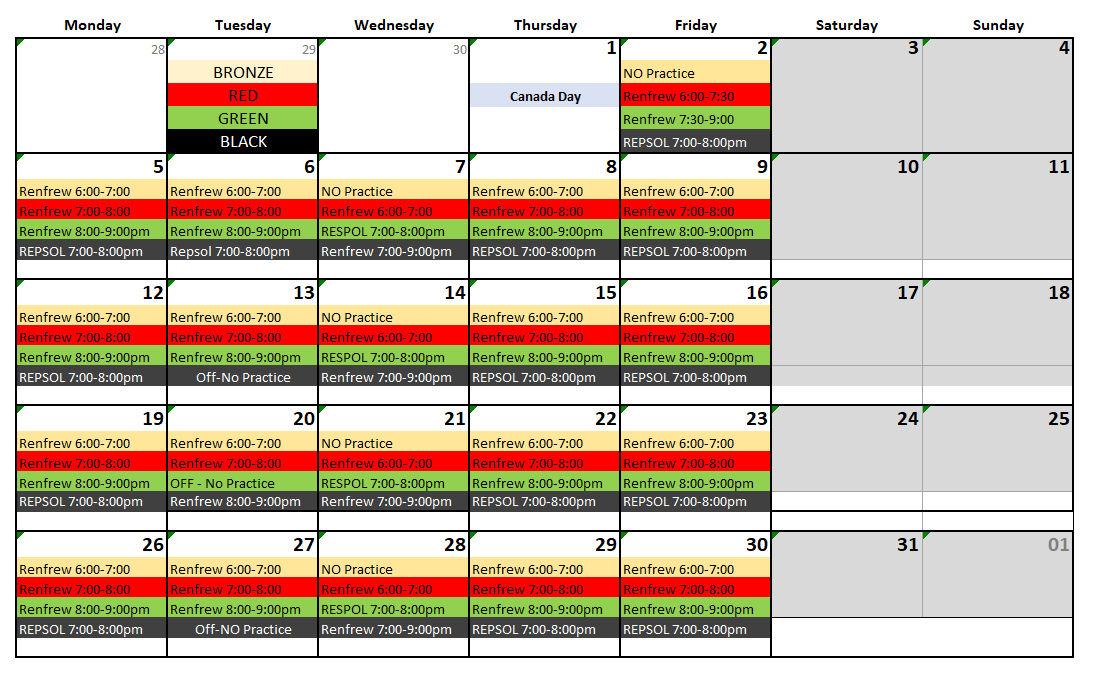 